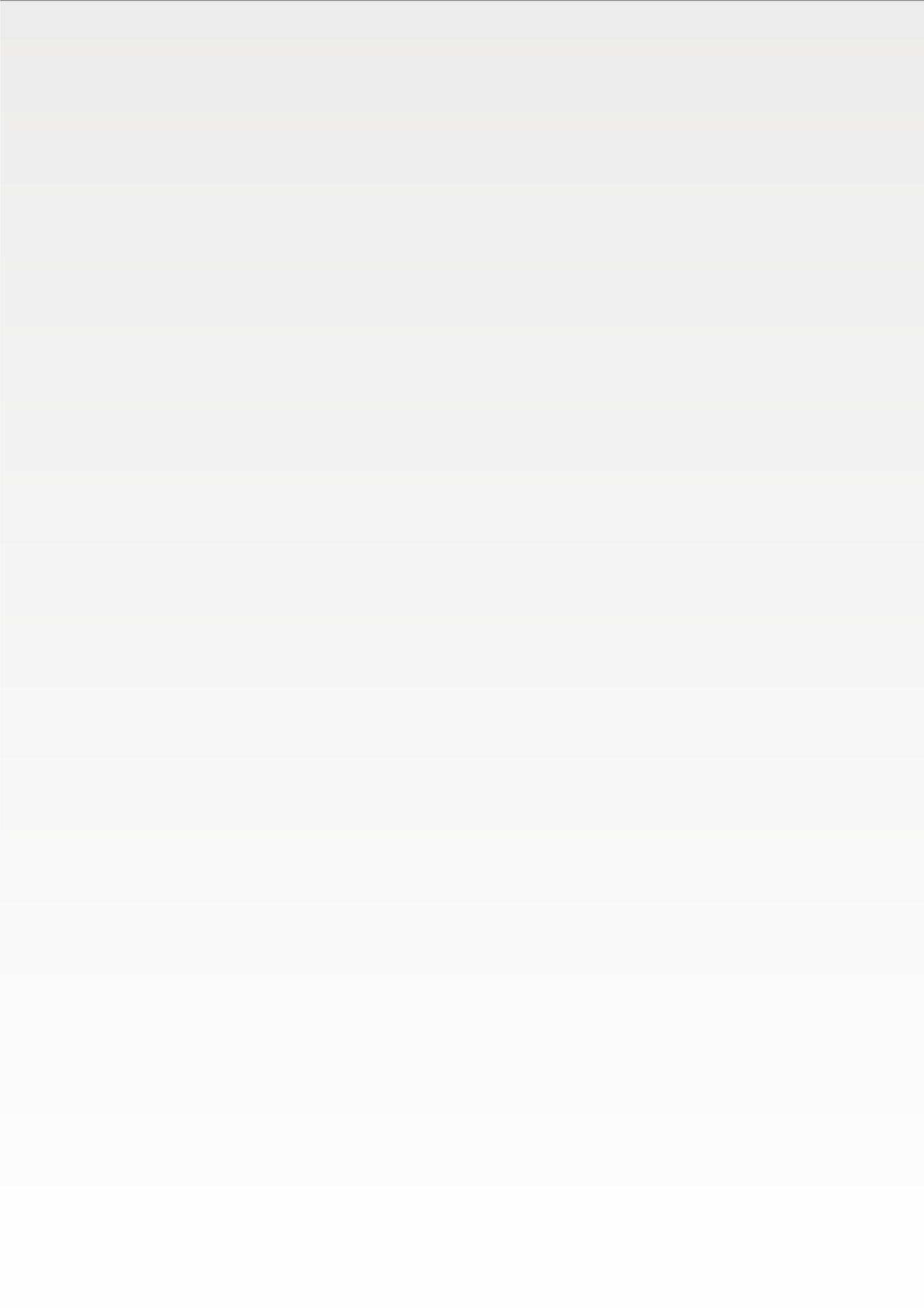 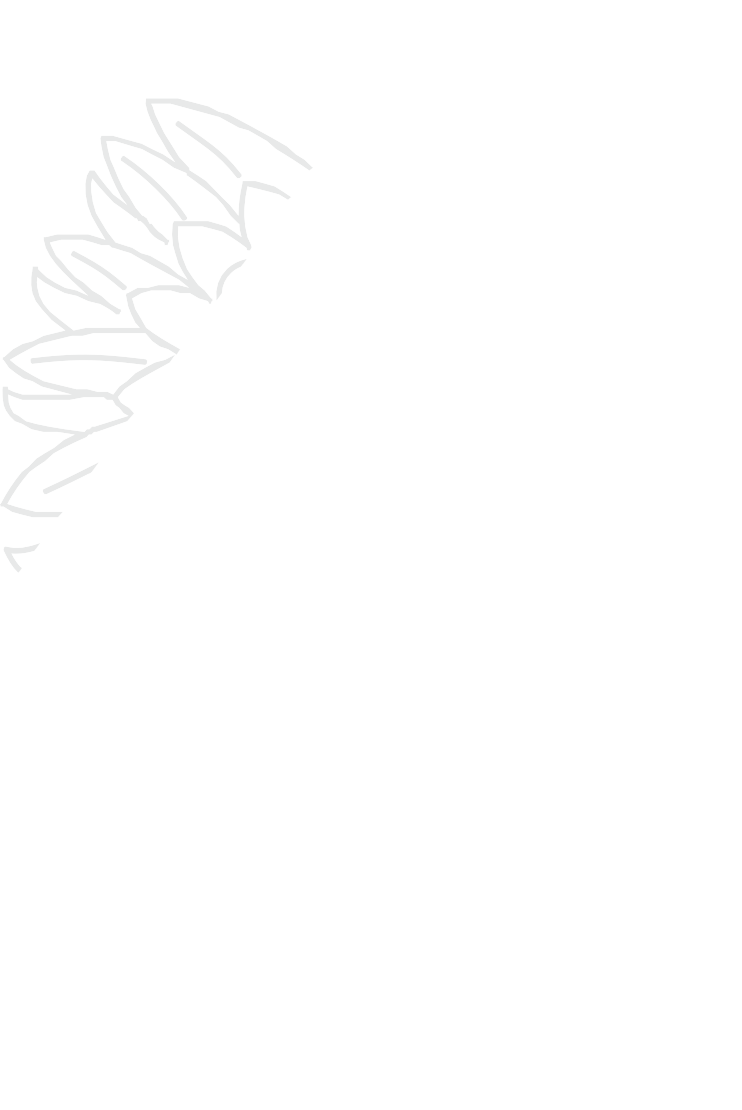 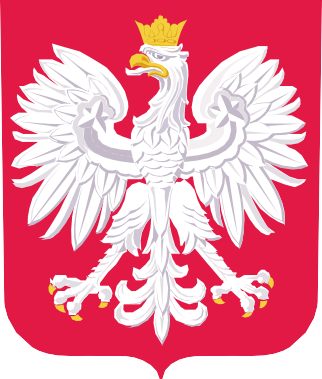 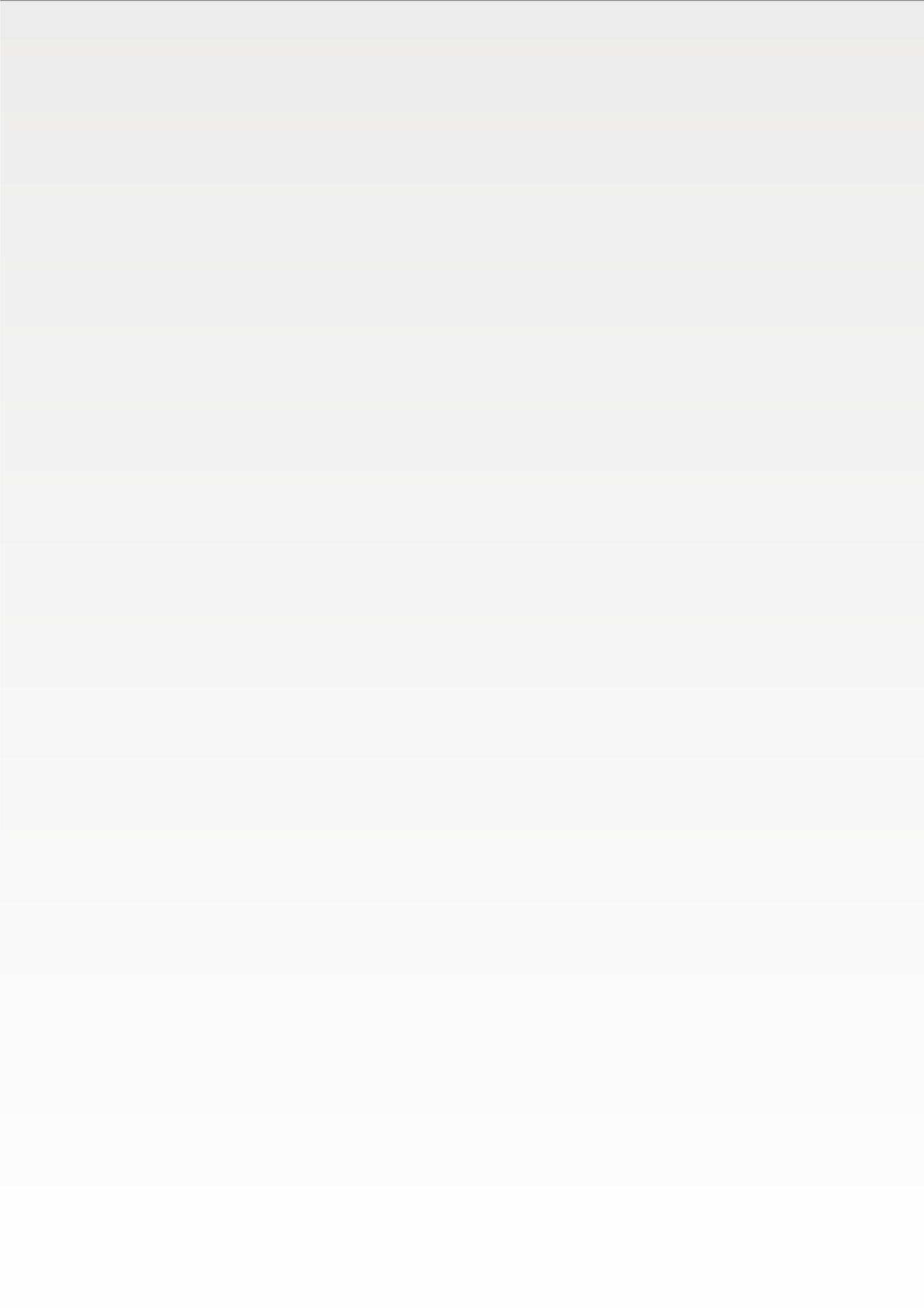 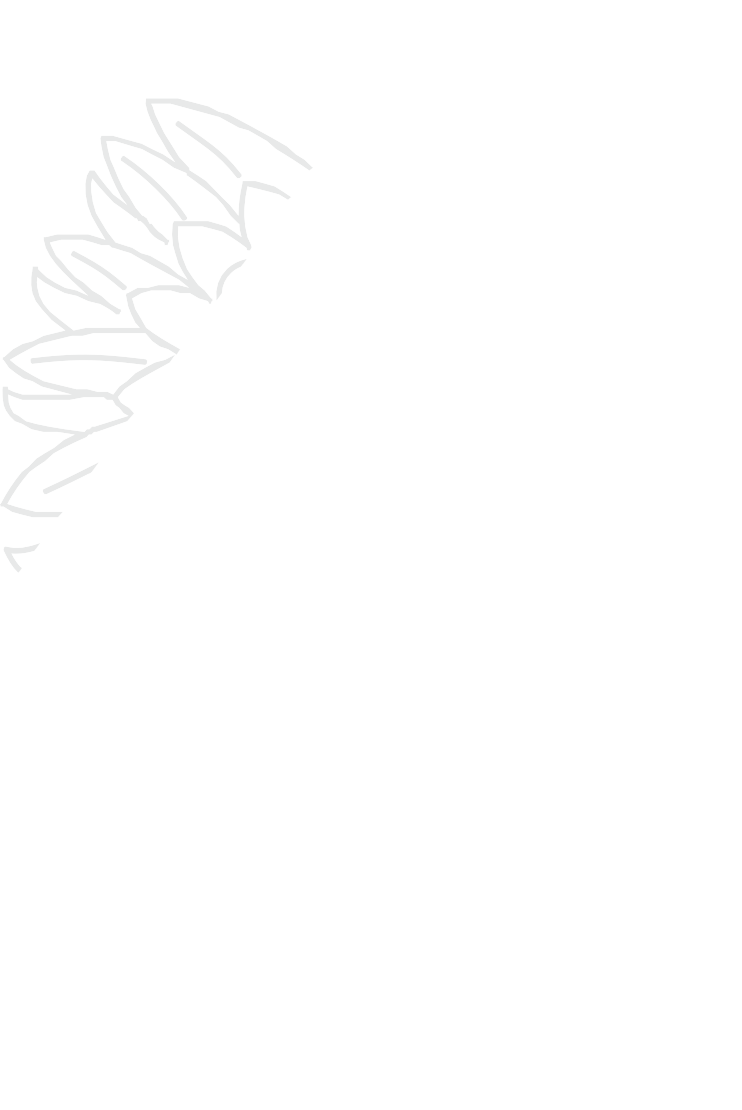 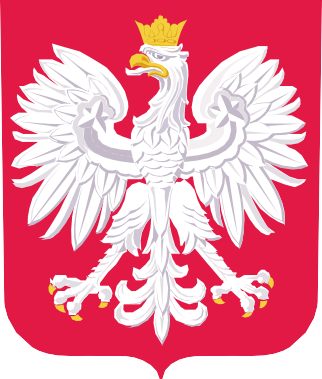 DOFINANSOWANOZE ŚRODKÓWFUNDUSZU SOLIDARNOŚCIOWEGO„Opieka wytchnieniowa” dla Jednostek Samorządu Terytorialnego     - edycja 2024DOFINANSOWANIE113 725,92 złCAŁKOWITA WARTOŚĆ113 725,92 zł